									Discovery Holiday Camp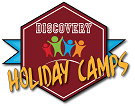 Health and Safety Summary	Key PointsRisk assessments will be undertaken, and it is the responsibility of the Discovery Holiday Camp staff to be familiar with the risks identified and the necessary preventative and protective measures in place to eliminate those.All employees have a responsibility to take reasonable care of themselves and other and to cooperate with their employer to ensure statutory duties and obligations are fulfilled. The Trust and Discovery Holiday camps are committed to the prevention of accidents and ill health.Discovery Holiday Camps is an extended service whereby the trust has overall responsibility as the employer to ensure compliance with health and safety legislation and to ensure the health, safety and welfare employees, children and volunteers.Extended Services team/site leader will oversee the day-today management of safety and implementation of this policy within the holiday camps based within the schools of the trust.Site leader will identify new risks and existing hazards, initiate risk assessments, record the significant findings, implement any necessary control measures and liaise with the Extended Services team.Discovery Holiday camp staff will make themselves familiar with and conform to this policy, including any instructions and requirements for safe methods of work.Extended Services Team to create risk assessments documents explaining the risks that may associated to activities in the holiday camps.Discovery holiday Camp staff to report all accidents/incident to the site leader who will then inform the Extended Services team.Extended services team to make sure that all staff are aware of fire procedures for the school that the Discovery holiday camp is operating from.Cooperate with the line manager and senior management team to work safely.Discovery Holiday camps will ensure that the premises are in a safe condition for the purpose of use.